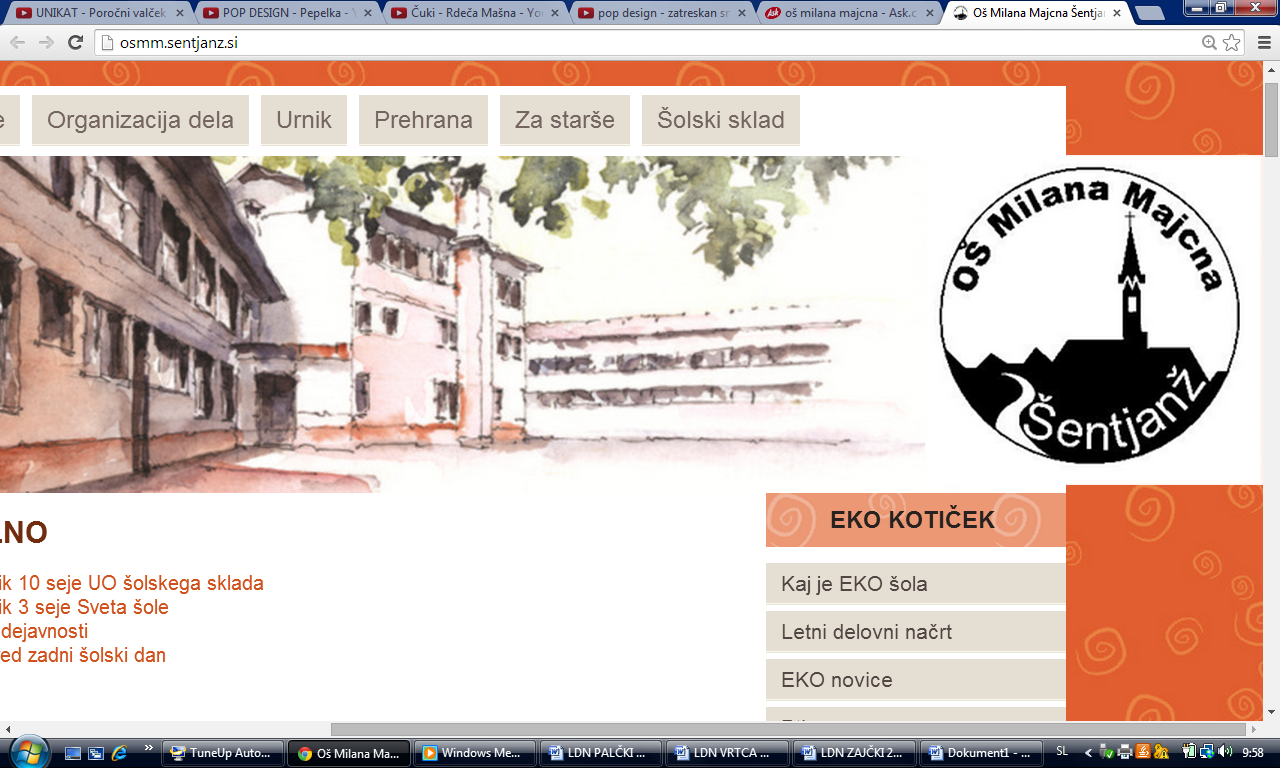 LETNI DELOVNI NAČRT VRTCA PRI OŠ MILANA MAJCNA ŠENTJANŽ ŠOL. LETO 2015/16 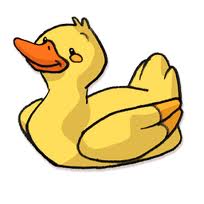 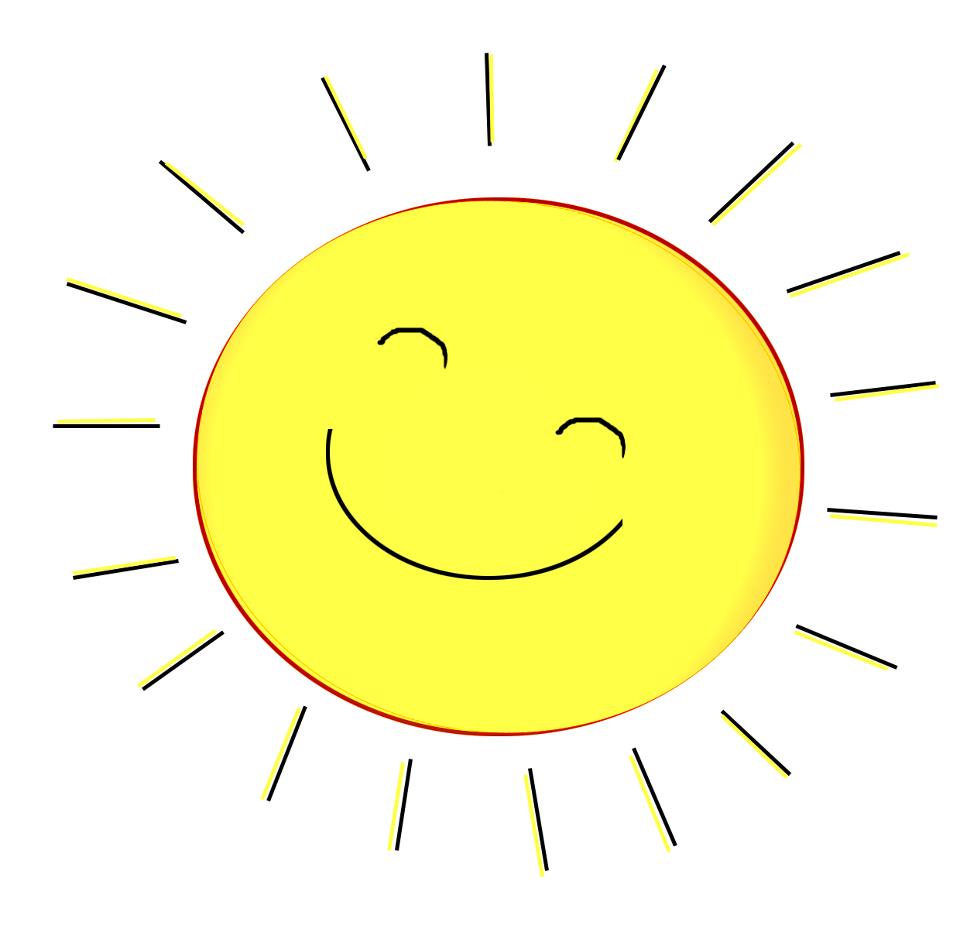 OŠ Milana Majcna ŠentjanžŠentjanž 58a8297 ŠentjanžPOMOČNICA RAVNATELJICE:                                                                                   RAVNATELJICA:Nada Lindič                                                                                                                 Marija BrceKAZALOUVOD	3VIZIJA NAŠEGA VRTCA	3KODEKS ETIČNEGA RAVNANJA V VRTCU	5POSLANSTVO VRTCA	6NAČELA PREDŠOLSKE VZGOJE	7CILJI PREDŠOLSKE VZGOJE	7PREDSTAVITEV ZAVODA IN ORGANIZACIJSKA SHEMA	7RAZPOREDITEV GOSPODARSKO UPRAVNEGA SEKTORJA	8RAZPOREDITEV PEDAGOŠKO STROKOVNEGA SEKTORJA	8RAZPOREDITEV OTROK V SKUPINE	8ORGANIZACIJA IN POSLOVNI ČAS VRTCA	9PROGRAM VRTCA	10PREDNOSTNE IN STALNE NALOGE	11PROGRAMI IZOBRAŽEVANJA IN USPOSABLJANJA ZAPOSLENIH	12PROGRAMI SODELOVANJA S STARŠI	13PROGRAMI SODELOVANJA Z OKOLJEM	14DELOVNE NALOGE	14SPREMLJANJE IN REALIZACIJA LETNEGA DELOVNEGA NAČRTA	15LETNI DELOVNI NAČRT ODDELKA SONČKI	16LETNI DELOVNI NAČRT ODDELKA  RAČKE	28UVODLetni delovni načrt je osnovni dokument, ki zagotavlja sistematično, organizirano in načrtno delo v vrtcu. Zajema tako želje in hotenja staršev, kot tudi potrebe in zmožnosti zaposlenih. Usklajen mora biti tudi z željami in potrebami otrok. LDN je osrednji dokument, ki opredeljuje cilje na ravni ustanove, ki so usklajeni s strokovnim programom, ki ga določa Kurikulum. Letni delovni načrt je dokument, s katerim vrtec določi organizacijo in vsebino življenja in dela vrtca, v skladu z 21. členom Zakona o vrtcih ( Ur. L. RS št. 12/69). LDN vrtca se navezuje na individualne Letne delovne načrte oddelkov vrtca.Izdelan je v skladu z veljavno zakonodajo in priporočili za vzgojno delo Ministrstva  za šolstvo in šport.Z letnim delovnim načrtom se določi:Organizacija in obratovalni čas vrtca,programi vrtca,razporeditev otrok v oddelke,delo strokovnih in drugih delavcev v vrtcu,sodelovanje s starši,sodelovanje z vzgojno-izobraževalnimi, zdravstvenimi in drugimi organizacijami,mentorstvo pripravnikom,aktivnosti za vključevanje vrtca v okolje,sodelovanje s šolami, ki izobražujejo delavce za potrebe vzgoje predšolskih otrok,program strokovnega izpopolnjevanja delavcev vrtca, programi dela strokovnih organov vrtca,ter kadrovske, materialne in druge pogoje, potrebne za uresničitev vzgojnega procesa.Letni delovni načrt sprejme Svet šole v skladu z zakonom in drugimi predpisi. V tem šolskem letu bomo pozornost namenili kvalitetnemu izvajanju zastavljenih prioritetnih nalog, spoznavanju vrednot, in skrbeli za kakovostno strokovno vzgojno - izobraževalno delo. Ob upoštevanju izhodišč stroke si bomo prizadevali dosegati visoko kakovost v vseh segmentih dela. Naš skupni cilj je celosten in uravnotežen razvoj otrok na gibalnem, spoznavnem, emocionalnem in socialnem področju. Prav tako se bodo strokovne delavke izpopolnjevale na področju načrtovanja in zapisovanja VIZ dela ter po realizaciji načrtovanega vzgojnega dela, zapisovanja refleksij in evalvacij.Med drugim je LETNI DELOVNI NAČRT tudi javni dokument – pri njegovem nastajanju, izvajanju in spremljanju sodelujejo poleg zaposlenih tudi starši in ostali dejavniki, ki se zavzemajo za kvaliteten razvoj vrtca ob OŠ Milana Majcna Šentjanž. Planiranje LDN je interakcijski proces, v katerega so vključeni vsi izvajalci, ki se zavzemajo za koncepcijo sodobnega, drugačnega vrtca.VIZIJA NAŠEGA VRTCAŽivimo v času nenehnih sprememb, iskanj in preverjanj naših odnosov do otrok in ustvarjanju kar najbolj ustvarjalnih poti, ki bodo vodile naše otroke najprej v igrivo, nato pa v ustvarjalno življenje.»Radi gremo v naravo z glavo, za zdravje in veselje«.Otroci, zaposleni in starši, raziskujemo nove poti, sprejemamo novosti; omogočamo otrokom uspešno vzgojo in izobraževanje ter zdravo in srečno otroštvo. Pri načrtovanju, izvajanju in vrednotenju vzgojno-izobraževalnega dela izhajamo iz nacionalnega dokumenta Kurikuluma za vrtce, ki ga je dne, 18. marca 1999 sprejel Strokovni svet Republike Slovenije za splošno izobraževanje. Kurikulum je med otroki in odraslimi v naših vrtcih zaživel v vsej svoji razsežnosti. Skupaj gradimo, živimo in se tudi marsikaj naučimo. DOLGOROČNI CILJI:Skrbimo za zdravo, varno, ustvarjalno ter spodbudno učno okolje za učenje in razvoj  potencialov vseh otrok ter zagotavljamo (glede na možnosti) ustrezne življenjske in  delovne pogoje.Naša ravnanja podpirajo vrednote, kot so: zdrav in zadovoljen otrok, delavec,  odgovornost, pravičnost do vseh otrok, staršev in sodelavcev, spoštovanje,  strokovnost in sodelovanje.Ustvarjamo pogoje za dobro klimo in kulturo medsebojnih odnosov ter nudimo možnosti za strokovno in osebnostno rast zaposlenih.Skrbimo za medsebojno povezovanje in sodelovanje z družinami ter razvijamo sodelujoče partnerstvo s starši.Razvijamo demokratične medsebojne odnose, ki vzpodbujajo zavedanje lastne identitete in kulture, ter spoznavanje in sprejemanje drugih kultur.V svojo prakso bomo vnašali principe aktivnega učenja. Pripravljali bomo razvojno primerne dejavnosti; skrbeli bomo za to, da bodo igralni prostor, didaktična  sredstva in materiali urejena tako, da jih bodo otroci lahko uporabljali na najrazličnejše načine; upoštevali bomo njihove  iniciative, interese in cilje; spodbujali bomo njihovo sklepanje in  razmišljanja na tak način, da jim bomo zastavljali zanimive in za njih aktualne probleme, jim omogočali, da pridobivajo izkušnje ter razvijajo kritično  mišljenje. RAZVIJANJE STRATEGIJ VSEŽIVLJENSKEGA UČENJA(pridobivanje in izboljševanje znanj, spretnosti in veščin, potrebnih za aktivno državljanstvo in socialno povezanost)S POUDARKOM NA MEDGENERACIJSKIM POVEZOVANJEMCilji:•   spodbujanje in ohranjanje motivacije za učenje•   omogočanje raznolikih učnih priložnosti•   razvijanje strategij samostojnega kritičnega mišljenje ter bivanja v skupnosti•   uporaba sodobnih komunikacijsko – informacijskih sredstev•   učenje naj postane vrednotaPretok znanj med generacijamiOhranjanje kulturne dediščineVzpostavljanje sodelovanja in medsebojnega spoštovanjaNačela: •   razvojno procesni pristop•   aktivno učenje in zagotavljanje možnosti verbalizacije•   enake možnosti in upoštevanje različnosti•   omogočanje izbire in drugačnosti•   spoštovanja zasebnosti in intimnosti•   uravnoteženostisodelovanje z okoljemNaloge strokovnih delavcev:•   vzpodbujati otroka pri njihovih lastnih strategijah dojemanja, izražanja in razmišljanja•   otrok naj zadano nalogo opravi po lastni zamisli, samoiniciativno, ne po posredovanih         navodilih strokovnega delavca – po načelu »hočem« in »želim« in ne po načelu »moram«•   usmerjati otroka v ozaveščen in subjektiven odnos do sebe in okolja, ter izgraditi lastno      zavest o sebi in sposobnost sprejemati odločitve in tudi odgovornost zanje, ter jih tako     doživljati kot smiselne.•   pomagati otrokom, da sebe ne doživljajo kot središče ampak kot sestavni del dogajanja, v      katero so vpeti tudi drugi, s katerimi se uči najti si mesto v okolju v katerem živi. Strokovni delavci naj bodo:•   domiselni, ko v igro vključujejo nove, drugačne odnose•   prožni, ko otrokom predlagajo nenavadno, vendar smiselno uporabno znanje•   občutljivi, ko odkrivajo dodatne možnosti, ki doslej še niso bile predvidene, •   neobremenjeni in odprti za opuščanje utečenih in že preživetih metod dela ter vzorcev     ravnanja in obnašanja•   nenavadni, ko sprejemajo in v svoje delo vključujejo novosti, ki niso v skladu z normami,      navadami in prepričanji večine, vendar tudi trezen in preudaren pri tem.Prednostne naloge skupin in dejavnosti so opredeljene v Letnih delovnih načrtih skupin.KODEKS ETIČNEGA RAVNANJA V VRTCUDelavke in delavci vrtca se zavedamo, da nam starši zaupajo svoje otroke. Zavedamo se obveznosti in odgovornosti, ki jih s tem prejemamo, do otrok, staršev in družine.Področja odgovornosti delavcev v vrtcu so:odgovornost do otrokodgovornost do staršev in družinodgovornost do delovne organizacije in sodelavcevodgovornost do širše skupnosti Dobrobit otroka nam predstavlja najvišjo vrednoto, na kateri temeljijo in so ji podrejene vse ostale vrednote v zgoraj omenjenih področjih. Te vrednote so:spoštovanje osebnega dostojanstva in integritete otrokzagotavljanje varnega, zdravega, razumevajočega in spodbudnega okolja za otrokauresničevanje pravice otrok do enakih možnostidelo z otroki temelji na poznavanju in razumevanju značilnosti otrokovega razvoja v določenem starostnem obdobju in na značilnostih posameznega otrokavrednotenje in negovanje telesnih vezi med otrokom in družinostrokovna pomoč staršem pri vzgoji njihovega otrokaspoštovanje zasebnosti družinespoštovanje in uresničevanje programa vrtca, njegovih usmeritev in vrednotspoštovanje in zaupanje v odnosih do sodelavcevustvarjalno sodelovanje v korist dobrobiti otrok in kvalitete programaoblikovanje in ustvarjanje delovnih pogojev, ki negujejo kompetenco, samospoštovanje, profesionalnost in ustvarjalnost pri osebjuPOSLANSTVO VRTCAV Vrtcu pri OŠ Milana Majcna bomo izvajali vzgojno-izobraževalno delo na področju predšolske vzgoje. Ob upoštevanju izhodišč stroke si bomo prizadevali dosegati visoko kakovost v vseh segmentih svojega dela. Naš skupni cilj je celostni: telesni, duševni in duhovni razvoj otrok. V ta namen strokovni delavci:► SKRBIMO ZA OTROKOVO DOBRO POČUTJE, UPOŠTEVAMO OTROKOVE INDIVIDUALNE RAZLIKE V RAZVOJU IN UČENJU TER STROKOVNO PODPIRAMO IN SPREMLJAMO OTROKOVO UČENJE IN RAZVOJ.Dejavnosti, ki jih bomo izvajali:→  postopno uvajanje otroka v vrtec;→  pogovor vzgojitelja s starši pred otrokovim vstopom v vrtec;→  opazovanje in beleženje otrokovega napredka in razvoja;→  prepoznavanje in upoštevanje individualne potrebe, želje in interesa otrok;→  načrtovanje in analiziranje dejavnosti, ki podpirajo otrokovo učenje in napredek.► ORGANIZIRAMO SPODBUDNO OKOLJE ZA OTROKOVO UČENJE IN RAZVOJ.Dejavnosti, ki jih bomo izvajali:→  Izkoriščanje vseh notranjih in zunanjih prostorov ter bližnje okolice;→  uporaba različnih materialov, sredstev;→  načrtovanje različnih načinov in oblik dela.► OZAVEŠČAMO SVOJO VLOGO IN SKRBIMO ZA STROKOVNO RAST IN NAPREDEKDejavnosti, ki jih bomo izvajali→  Skupno planiranje povezovalnih vsebin našega vrtca→  timsko reševanje strokovnih vprašanj na strokovnih aktivih;→  analiziranje in reflektiranje svojega dela;→  strokovno izpopolnjevanje na seminarjih ter uvajanje pridobljenega znanja in →  preverjanje novih teoretičnih izhodišč v praksi.► STARŠE SEZNANJAMO O OTROKOVEM UČENJU IN RAZVOJU, PROGRAMIH IN DEJAVNOSTIH VRTCA TER STROKOVNIH IZHODIŠČIH NA PODROČJU PREDŠOLSKE VZGOJE.Dejavnosti, ki jih bomo izvajali:→  Individualni pogovori s starši;→  govorilne ure;→  roditeljski sestanki;→  skupna druženja otrok, staršev, dedkov in babic ter vzgojiteljev;→  delavnice za otroke in starše;→  opazovanje, beleženje in reflektiranje otrokovih dosežkov;→  sprotno obveščanje staršev o otrokovem učenju in razvoju;→  pisno obveščanje staršev o programu in dejavnostih v oddelku prek oglasne deske;→  predavanja strokovnjakov v okviru »Šole za starše«.Otrokom ustvarjamo spodbudno, zdravo in prijazno okolje, kjer je vsak otrok opažen in sprejet.Otrokom želimo zagotoviti:→  varno, zdravo, prijetno in razumevajoče okolje,→  prijazne, kvalitetne, strpne in sproščene medsebojne odnose,→  z igro ter raznovrstnimi dejavnostmi in vsebinami ustvariti vzpodbudno okolje za uspešen         otrokov razvoj,→  vzpodbuditi ustvarjalnost in otroško domiselnost,→  omogočiti prijetno čustveno doživljanje ter prepoznavanje in izražanje svojih čustev,→  skozi igro razvijati sproščenost, igrivost, spontanost in samostojnost.Radi sprejemamo novosti, raziskujemo nove poti in se trudimo pridobiti čim več znanja. Vsi skupaj, otroci in odrasli vrtca, se učimo ter ustvarjamo lepši in boljši svet, v katerem odraščajo srečni in zdravi otroci. Staršem pomagamo pri vzgoji otrok ter jih vzpodbujamo k aktivnemu sodelovanju in s tem bogatenju našega dela.NAČELA PREDŠOLSKE VZGOJEdemokratičnosti,pluralizma,avtonomnosti, strokovnosti in odgovornosti zaposlenih,enakih možnosti za otroke in starše, upoštevanje različnosti med otroki,pravice do izbire in drugačnosti inohranjanje ravnotežja med raznimi vidiki otrokovega telesnega in duševnega razvoja.CILJI PREDŠOLSKE VZGOJErazvijati sposobnosti razumevanja in spremljanja sebe in drugih – razvijati lastno identiteto,razvijati sposobnosti za dogovarjanje, upoštevanje različnosti in sodelovanje v skupinah,razvijati sposobnosti prepoznavanja čustev in spodbujati čustveno doživljanje in izražanje,ustvarjati pozitivno čustveno in socialno klimo na osnovi pozitivnih interakcij,uvajanje v demokratizacijo medsebojnih odnosov in vzpostavljanje partnerskega odnosa na različnih nivojih,negovati radovednosti, raziskovalnega duha, domišljije in intuicije ter razvijanje neodvisnega mišljenja,spodbujati jezikovni razvoj za učinkovito in ustvarjalno uporabo govora, kasneje pa tudi branja in pisanja,spodbujanje doživljanja umetniških del in umetniškega izražanja,posredovanje znanj z različnih področij znanosti in iz vsakodnevnega življenja,razvijati gibalne sposobnosti in spretnosti,razvijati samostojnost pri higienskih navadah in pri skrbi za zdravje.PREDSTAVITEV ZAVODA IN ORGANIZACIJSKA SHEMAOŠ Milana Majcna Šentjanž, vodi RAVNATELJICA, vrtec pri šoli pa vodi pomočnica ravnateljice. Med delavce so zajeti tako delavci pedagoško strokovnega sektorja, kot tudi delavci gospodarsko upravnega sektorja.RAZPOREDITEV GOSPODARSKO UPRAVNEGA SEKTORJARAZPOREDITEV PEDAGOŠKO STROKOVNEGA SEKTORJARAZPOREDITEV OTROK V SKUPINEORGANIZACIJA IN POSLOVNI ČAS VRTCAVrtec posluje pet dni v tednu. Ob sobotah, nedeljah in praznikih vrtec ne posluje. Poslovni čas vrtca je 10,5 ur in je prilagojen ugotovljenim potrebam staršev ter racionalni organizaciji življenja in dela vrtca.Vzgojno delo v vseh oddelkih vrtca poteka v slovenskem jeziku.Vrtec si pridržuje pravico, da združuje več skupin otrok na začetku in koncu poslovnega časa, v času počitnic in ob pojavu izjemnih okoliščin.Ob začetku novega šolskega leta lahko vrtec organizacijsko preoblikuje oz. spremeni sestavo oddelkov, vendar pa je dolžan zagotoviti prosto mesto otroku. O spremembi vrtec starše obvesti do konca meseca junija.V dogovoru s starši lahko vrtec v poletnih mesecih za določeno obdobje zapre posamezno enoto, če zagotovi vključitev otrok, ki v tem času potrebujejo vrtec, v drugo enoto.Program izvajata vzgojitelj in pomočnik vzgojitelja. Dnevni program v oddelkih kombiniranih starostnih skupin izvajata vzgojiteljica in pomočnica vzgojiteljice s sočasno prisotnostjo 5 ur dnevno. Sočasna prisotnost vzgojitelja in pomočnika vzgojitelja se zagotavlja z urnikom posameznega zaposlenega in se preko leta spreminja zaradi organizacijskih potreb, vendar se načelno ne podaljša preko delovne obveze.Delovna obveznost vzgojitelja obsega pripravo na vzgojno delo, načrtovanje in izvajanje vzgojnega dela, delo s starši ter sodelovanje pri organizaciji življenja in dela v vrtcu;6 ur – neposredna delovna obveza v oddelku,0,5 ure – odmor,0,5 ure – namenjeno za izobraževanje, sodelovanje na srečanjih s starši, strokovni aktivi, delo v tandemu, pedagoške konference, priprava vzgojnega materiala in pripomočkov …1 ura – načrtovanje vzgojno-izobraževalnega dela in priprave na vzgojno delo, refleksija  načrtovanih dejavnosti, osebne mape otrok, dnevnik dela … /.Delovna obveznost pomočnika vzgojitelja obsega sodelovanje z vzgojiteljem pri načrtovanju, izvajanju in pripravi vzgojnega dela v oddelku ter opravljanje drugih nalog, povezanih z dejavnostjo vrtca;7 ur – neposredna delovna obveza v oddelku,0,5 ure – odmor, 0,5 ure – namenjeno za izobraževanje, sodelovanje na srečanjih s starši, strokovni aktivi, delo v tandemu, pedagoške konference, priprava vzgojnega materiala in pripomočkov …V okviru z zakonom in kolektivno pogodbo določenega polnega tedenskega delovnega časa, vzgojiteljevo delo z otroki ne presega 30 ur, delo pomočnika vzgojitelja pa 35 ur tedensko.Vsi zaposleni imajo 40 – urno tedensko obvezo.Vodstveni, administrativni, strokovni in tehnični delavci imajo fleksibilen delovni čas, ki se spreminja na osnovi potreb vrtca.Vzgojiteljice in pomočnice vzgojiteljic imajo določen delovni čas, ki se spreminja glede na potrebe zaposlenih v vrtcu.Vzgojiteljice in pomočnice vzgojiteljic lahko izrabijo 5 dni dopusta med šolskim letom / izhodišče je šolski koledar / v dogovoru s pomočnico ravnateljice in v soglasju z ravnateljico. Preostali del dopusta se izrabi v času poletnih mesecev ( junij, julij, avgust ) in v času šolskih počitnic, ko se v vrtcu zmanjša število otrok, na osnovi anket staršev o prisotnosti otrok v vrtcu.Zaposleni vsako odsotnost sporočijo pomočnici ravnateljice Nadi Lindič.Vrtec vodi dnevno evidenco o prisotnosti zaposlenih v dnevniku o prisotnosti zaposlenih v vrtcu pri OŠ Milana Majcna. Zaposleni se vpisujejo lastnoročno.Pomočnica ravnateljice vrtca vodi listo prisotnosti zaposlenih, ki jo zadnjega dne v mesecu odda na upravo vrtca – računovodji.V primeru odsotnosti pomočnice ravnateljice, vodi evidenco o prisotnosti zaposlenih, vzgojiteljica Tatjana Zupan.URNIKPomočnice vzgojiteljicVzgojiteljiciKo se urnik drugega (za vzgojiteljici) in tretjega (za pomočnice) tedna konča,se krog ponavlja naprej. Menjave so možne po  predhodnem dogovoru, tudi znotraj skupine.Petra pride zjutraj v tisto skupino kjer pomočnica odpira. Popoldan prav tako tja, kjer je skupina od 13:00 ali ob 14:00 prazna.Otroci gredo zjutraj v svoj oddelek ob 7.00, združevanje oddelkov poteka do 15.00.PROGRAM VRTCAVrtec izvaja naslednji program:Dnevni program, ki traja od šest do devet ur in se izvaja celodnevno za otroke v starosti 1 – 6 let.Dnevni programi trajajo od šest do devet ur dnevno in so namenjeni otrokom od prvega leta starosti do vstopa v šolo. Obsegajo vzgojo, varstvo in prehrano otrok.Programi se izvajajo v skladu z normativi, standardi, ki jih predpiše minister, pristojen za predšolsko vzgojo.Vzgojiteljice so se dolžne pri svojem delu ravnati po LDN oddelka,  ter po načrtu prirejenem za svojo skupino otrok.Vzgojiteljice v letnem načrtu planirajo cilje in dejavnosti, ki dopuščajo možnosti različne izvedbe, glede na sprotne interese, želje, potrebe ter razvojne zmožnosti posameznih otrok.Vzgojiteljica ima pravico spreminjati načrtovani program, če se presodi, da obstaja za to tehten razlog. Sprememba načrta mora biti razvidna iz analize dela, kjer je tudi strokovna utemeljitev. URNIK DELAUrnik dela je izdelan na osnovi poslovnega časa vrtca in je v skladu s 40 – urno delovno obvezo. Zagotavlja nemoteno izvajanje pedagoškega procesa, glede na potrebe in naravo dela. Vzgojiteljice in pomočnice vzgojiteljic usklajujejo delovni čas po ustaljenem redu.Dnevni red je okviren in fleksibilen, prilagojen potrebam otrok v posameznih oddelkih, upoštevajoč bioritem otrok in Kurikulum za vrtce.Do 7.30 – sprejemanje otrok, igre po interesih otrok, strukturirana igra – individualno delo.Od 7.30 do 8.15 – fleksibilen zajtrk – kultura prehranjevanja, nega, vzgoja k samostojnosti.Od 8.15 do 11.15 – dejavnosti po vzgojnih področjih v igralnih kotičkih, telovadnici, skupnih prostorih vrtca ali na prostem, dopoldanska malica.Od 11.15 do 12.00 – priprava na kosilo in kosilo – kultura prehranjevanja, nega, vzgoja k samostojnosti.Od 12.00 – 14.00 – priprava na počitek, počitek in umirjene igre za otroke, ki ne počivajo.Od 14.00 do 16.00 – popoldanska malica, dejavnosti v prostoru in na prostem, odhodi otrok domov.Po poslovnem času vrtca potekajo v vrtcu in v telovadnici dodatne dejavnosti vrtca.PREDNOSTNE IN STALNE NALOGEPredstavljene v LDN oddelkov.PROJEKTIMožni so tudi dodatni projekti. Ostali program je obširneje predstavljen v Letnem delovnem načrtu oddelka.SVET ŠOLEŠteje 11 članov:3 predstavniki ustanovitelja.3 predstavniki staršev – 1 PREDSTAVNIK ENOT VRTCA5 predstavniki zavoda – predstavnica enot vrtca NALOGE SVETA ŠOLEimenuje in razrešuje ravnatelja,sprejema program razvoja šole in vrtca,sprejema LDN in poročilo o njegovi uresničitvi,sprejema poslovno in zaključno poročilo,odloča o uvedbi nadstandardnih in drugih programov,obravnava poročila o vzgoji oziroma izobraževalni problematiki,odloča o pritožbah v zvezi s statusom odraslega, o pritožbah v zvezi s pravicami, obveznostmi in odgovornostmi zaposlenih iz delovnega razmerja, o pritožbah staršev v zvezi z vzgojnim in izobraževalnim delom v vrtcu,opravlja druge naloge, določene z zakonom in aktom o ustanovitvi.PROGRAMI IZOBRAŽEVANJA IN USPOSABLJANJA ZAPOSLENIHCILJI IN NALOGEZ IZOBRAŽEVANJEM SPODBUJATI STROKOVNO AVTONOMNOST IN ODGOVORNOST ZAPOSLENIH.OMOGOČITI IZOBRAŽEVANJE V SKLADU Z NJIHOVIMI SPECIFIČNIMI POTREBAMI, NAGNJENJI IN ŽELJAMI.OMOGOČITI ZAPOSLENIM PRIDOBIVANJE NOVIH ZNANJ IN S TEM VEČATI STROKOVNOST PRI DELU.INTERESNO STROKOVNO SPOPOLNJEVANJEInterni študij literature.Udeležba na seminarjih.Udeležba na študijskih skupinah.Udeležba na strokovnih srečanjih mreže vrtcev.Udeležba na strokovnih aktivih.Udeležba na pedagoških delavnicah.Udeležba na predavanjih iz področja defektologije.Program stalnega strokovnega izpopolnjevanja pedagoških delavcev, katerega izvajajo zunanji izvajalci je pripravljen na osnovi Kataloga stalnega strokovnega izpopolnjevanja Ministrstva za šolstvo, znanost in šport ter ZRSŠ. Izbor seminarjev je povezan z usmeritvijo vrtca,  izvajanju prednostnih nalog ter poslanstvom vrtca. Med letom se izobraževanja dopolnjujejo.PROGRAMI SODELOVANJA S STARŠISodelovanje med vrtcem in starši je pomemben vidik kakovosti predšolske vzgoje, saj prav to sodelovanje veliko prispeva k ustreznemu dopolnjevanju družinske in institucionalne vzgoje.Pri odnosu med vrtcem in starši je zelo pomembna delitev odgovornosti in različnih pristojnosti. Institucija naj staršem nudi storitve, ne pa posega v njihovo sfero zasebnosti. Tako mora vrtec spoštovati kulturo, identiteto, jezik, svetovni nazor, vrednote, prepričanja, navade in običaje otrokove družine. Starši pa morajo upoštevati meje svojega soodločanja, ki ne smejo posegati v strokovnost institucije.Straši imajo pravico sodelovati pri načrtovanju življenja in dela v vrtcu in oddelku ter po dogovoru z vzgojiteljem aktivno sodelovati pri vzgojnem delu, vendar ob upoštevanju strokovne avtonomnosti vrtca.Še posebej je pomembno, da imajo starši pravico do postopnega uvajanja otroka v vrtec in možnost dogovora o najbolj sprejemljivem načinu vključevanja svojega otroka v vrtec.Staršem je vedno na voljo publikacija o vrtcu, ki vključuje vse informacije v skladu z zakonom in ustreznimi pravilniki. Oglasne deske pred igralnico pa so namenjene stalnemu obveščanju staršev o tem, katere dejavnosti potekajo, kako se odvija življenje v oddelku.CILJI IN NALOGE:Uskladiti hotenja staršev in vzgojiteljic – poenotenje vzgojnih vplivov.Zadovoljiti potrebe staršev.Vzpodbujati starše za aktivno vključevanje v življenje in delo vrtca.Podrobnejši program je predstavljen v LDN oddelka.ŠOLSKI  SKLAD (sklad vrtca kot namen)V okviru šolskega zbira svoja sredstva tudi vrtec. Osnovni namen  Sklada je pridobivanje sredstev in s tem uresničevanje tistih želja, ki pomagajo k večjemu zadovoljstvu otrok in kakovosti bivanja otrok v našem vrtcu. Hkrati pa želi pomagati otrokom iz socialno šibkih družin pri letovanju, zimovanju, tečajih, ali prireditvah. Sklad lahko pridobiva sredstva:iz prispevkov domačih in tujih fizičnih oziroma pravnih oseb od donacij, zapuščin in iz drugih virov od prispevkov staršev od lastne dejavnosti od drugih prostovoljnih prispevkov v materialu in izdelkih PROGRAMI SODELOVANJA Z OKOLJEMCILJI IN NALOGE:Se aktivno vključiti v sodelovanje z dejavniki v okolju zaradi zagotavljanja širših družbenih interesov za otroke.Spodbujati sodelovanje različnih institucij v okolju zaradi reševanja zadev skupnega pomena.Izkoristiti možnosti dejavnikov v okolju za bogatitev vzgojnega dela z otroki in bogatitev življenja in dela v vrtcu.Podrobnejši program je prikazan v LDN oddelka.DELOVNE NALOGESPREMLJANJE IN REALIZACIJA LETNEGA DELOVNEGA NAČRTAZa realizacijo LDN smo odgovorni vsi zaposleni v vrtcu.Izvajanje bomo sprotno spremljali:Mesečno na delovnih sestankih in strokovnih aktivih.Sproti bomo spremljali odstopanja z navedbo razlogov.Vzgojitelji bodo vodili poročila o evalviranju  načrtovanja vzgojno-izobraževalnega dela.V zaključnem poročilu bomo prikazali realizacijo načrtovanja na osnovi poročil zaposlenih.Letni delovni načrt za šolsko leto 2015/2016 je predstavljen in obravnavan na:Vzgojiteljskem zboru Roditeljskih sestankih oddelkov vrtca Svetu staršev Svetu zavodaLetni delovni načrt VRTCA PRI OŠ MILANA MAJCNA je bil potrjen na 1. pedagoški konferenci vzgojiteljskega zbora in  sprejet na Svetu šole, dne 29.9.2015 .   Predsednik sveta zavoda LDN vrtca pri OŠ Milana Majcna pripravila                                                                                                                                                                                                        RAVNATELJICAMarija BrceŽIGLETNI DELOVNI NAČRT ODDELKA SONČKILETNI DELOVNI NAČRT VRTCA PRI OŠ MILANA MAJCNA ŠENTJANŽŠOL. LETO 2015/16Oddelek: Sončki (1 –6 let)OŠ Milana Majcna ŠentjanžŠentjanž 58a8297 ŠentjanžVzgojiteljica: Tatjana ZupanPomočnica vzgojiteljice: Jožica KrmeljVzgojno delo v oddelku izvajata vzgojiteljica in pomočnica vzgojiteljice na podlagi dnevnega reda:05.30 – 7.30 = zbiranje v igralnici in prosta igra07.30 – 8.00 = zajtrk, umivanje08.00 – 8.15 = jutranji krog (jutranji pozdrav,prepevanje pesmic, pripovedovanje pravljic, pogovor o dejavnostih…)08.15 – 10.00 = usmerjene dejavnosti(delo po kotičkih)10.00 – 10.15 = sadna malica10.20 – 11.30 = bivanje na prostem11.30 – 12.00 = kosilo, umivanje12.15 – 14.30 = počitek (poslušanje umirjene glasbe in pravljic)14.30 – 15.00 = popoldanska malica15.00 – 16.00 = igra po želji, združevanje skupin in odhod domovPREDNOSTNE NALOGE V SKUPININAČRT DELA PO TEMAH - TEMATSKI SKLOPIOpomba: posamezni tematski sklop bo obširneje načrtovan v smislu konkretnih ciljev in dejavnosti predsamo izvedbo v tedenski pripravi.SEPTEMBEROKTOBERNOVEMBERDECEMBERJANUARFEBRUARMARECAPRILMAJJUNIJPROJEKTI:NAŠEMU PLANETU PRIJAZNA ŠOLAV okviru šole - vrtca bomo letos ločevali odpadke. Skozi celo šolsko leto bomo sodelovali v projektu Našemu planetu prijazna šola.. Odpadni material bomo zbirali v vrtcu (kartuše, baterije, zamaške, papir). Ustvarjali bomo iz odpadnega materiala, se igrali z njim (teden brez igrač).CICIBAN PLANINECV naravo je treba hoditi čim pogosteje in začeti, ko so otroci majhni. Kadar imamo naravo radi, postane del našega življenja. Zavedamo se, da  predšolska planinska vzgoja doprinese pomemben kamenček v mozaik srečnega in zdravega odraščanja. Cilji predšolske planinske vzgoje, ki jih uresničujemo v delovanju cicibanov-planincev so, da otrok:           - pridobiva ustrezne navade in utrjuje potrebo po vsakodnevnem   gibanju v naravi           - odkriva in spoznava živo in neživo naravo           - spoštuje živa bitja ter uživa pri opazovanju njihovega naravnega življenjskega okolja                 - dobi veselje do narave ob pridobivanju izkušenj z živimi bitji           - odkriva spremembe v naravi           - prehodi in spozna različne poti           - opazuje in doživlja zanimivosti na potiOtroci na izletih preizkušajo, kaj zmorejo, doživljajo veselje in ponos ob doseženem cilju ter dobivajo zaupanje vase. Gibanje v naravi jim daje občutek svobode, hkrati pa spoznavajo lepote narave, njeno raznolikost in bogastvo. Redno gibanje v naravi razvija otrokove gibalne sposobnosti ter krepi obrambno sposobnost organizma, ki ga varuje pred boleznimi in izboljšuje kondicijo in splošno vzdržljivost otrok, to pa je prvi pogoj za zdravje. V letošnjem šolskem letu imamo predvidenih osem izletov in sicer: v Pekel, v Rovine, v Murnice, Leskovec , na Grič, Hinje Koluderje in Birna vas.OSTRŽKOVA BRALNA ZNAČKA Bralna značka je slovensko bralno gibanje, ki se je začelo že pred več kot petdesetimi leti. S tem želimo otrokom vzbuditi veselje do knjig in branja.Starši otrokom preberejo pet  knjig, katere vsebino otroci potem v skupini povedo. Izbira knjig je prepuščena otrokom in staršem.RAČUNALNIŠKO OPISMENJEVANJEOtroci se seznanijo z računalnikom, se učijo z njim rokovati, spoznavajo igrice iz Miškine male šole.  Igrice služijo predvsem za utrjevanje barv, prostorskih odnosov, velikostnih odnosov, razvijanju logike… Namen računalniškega opismenjevanja pa je tudi, da otroci spoznajo, da je računalnik  - internet lahko tudi vir informacij.MALI SONČEKigre z žogokotalkanje ali rolanje vožnja s kolesom, triciklom, skirojemelementi atletike in gimnastične abecede izletiigre na sneguustvarjanje z ritmom in gibomplavanjemini krosigre brez mejaZDRAV VRTEC(predviden seminar v novembru)SPOZNAJMO  SLOVENIJOSpoznavali bomo Slovenijo – našo domovino op regijah. Spoznali jo bomo geografsko, po narečjih, kulturi, pesmi plesu.NADSTANDARDNI PROGRAM - plesna šola   - tečaj angleščine- umivanje zobOBOGATITVENI PROGRAMI:praznovanje rojstnih dnipraznovanje jeseni-kostanjev pikniknovoletni program-praznični decemberpustovanjepozdrav pomladi-pohodbralni nahrbtnikkolesarsko dopoldnekotalkarsko dopoldneciciban gasilec pižama partyogled lutkovnih in gledaliških predstavcici vesela šolaSODELOVANJE S STARŠI:Starši se aktivno udeležujejo pri izvajanju vzgojnega programa. Usklajujemo stališča med VVO in starši. Medsebojno si pomagamo, da je vzgoja skladna. Starše seznanjamo s celotno vzgojno-varstveno problematiko, z dosežki ali problemi njihovih otrok. Tekoče probleme pa rešujemo sproti, pri srečanjih staršev ob prihodu ali odhodu otrok. OBLIKE SODELOVANJA: Roditeljski sestanki (2-3x letno)Pogovorne ure (vsak zadnji delovni ponedeljek v mesecu)Sodelujejo pri vzgojnem delu Ustvarjalne delavniceBralni nahrbtnik, Bralna značkaSkupni izletVključevanje v akcije (čistilne akcije, zbiranje odpadnega materiala, zbiranje zamaškov, starega papirja, kartuš, baterij,…)SODELOVANJE Z OKOLJEM:Knjižnica, kuhinja, telovadnica, zunanje igrišče, gozd, bližnja okolica vrtca, dvorana, …IZOBRAŽEVANJE:Stalno strokovno izobraževanje preko študijskih skupin.Usposabljanje preko seminarjev.Samoevalvacija na področju predšolske vzgoje. Datum : 17.9.2015 Vzgojiteljica: Tatjana ZupanLETNI DELOVNI NAČRT ZA ŠOL. LETO 2015/16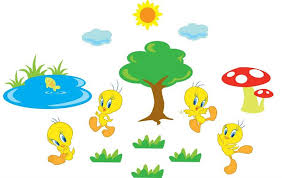 RAZVOJ IN UČENJE V PREDŠOLSKEM OBDOBJUGIBALNI RAZVOJ OTROKZAZNAVNI IN  SPOZNAVNI RAZVOJGOVORNI RAZVOJČUSTVENI RAZVOJSOCIALNI RAZVOJNAVAJANJE OTROK NA SAMOSTOJNOSTUČENJE SKOZI IGROPREDNOSTNE NALOGE LETNI NAČRT DELAVzgojno delo v oddelku izvajata vzgojiteljica in pomočnica vzgojiteljice na podlagi dnevnega reda:5.30 – 7.30 = zbiranje v igralnici in igre po želji7.30 – 8.00 = zajtrk, umivanje8.00 – 8.30 = jutranji krog (pozdrav, bralna značka, učenje in prepevanje pesmi, poslušanje zgodbic, pogovor o  dejavnostih in poteku dneva…)8.30 – 10.00 = usmerjene dejavnosti10.00 – 10.30 = sadna malica, priprava za bivanje na prostem10.30 – 11.20 = bivanje na prostem11.30 – 12.00 = kosilo, umivanje12.00 – 14.00 = počitek (poslušanje umirjene glasbe in pravljic)14.00 – 14.30 = popoldanska malica14.30 – 16.00 = združevanje skupin, igra po želji in odhod otrok domovOpomba: posamezni tematski sklop bo obširneje načrtovan v smislu konkretnih ciljev in dejavnosti pred samo izvedbo v pripravi in na temelju vzgojnih načel.TEMATSKI SKLOPISEPTEMBEROKTOBERNOVEMBERDECEMBERJANUARFEBRUARMARECAPRILMAJJUNIJCELOLETNI PROJEKTI:SLEČEM/OBLEČEM SE, SEZUJEM/OBUJEM SE…SAM!NAVAJANJE NA SAMOSTOJNOST (pri umivanju, ustvarjanju,…)KAHLICA, MOJA PRIJATELJICA!Prijetno navajanje otrok na kahlico in stranišče ter higieno.SPOZNAJMO SLOVENIJO…Spoznavanje Slovenije po regijah in njihovih tipičnih značilnostih.EKO VRTECSkozi celo šolsko leto bomo sodelovali v projektu eko-vrtec. Na različne teme bomo ustvarjali izdelke iz odpadnega materiala. Odpadni material bomo zbirali v vrtcu, nekaj pa ga bodo otroci prinašali v vrtec.POHODIV naravo je treba hoditi čim pogosteje in začeti, ko so otroci majhni. Če smo radi v naravi in na svežem zraku, postane to del našega življenja. Zavedamo se, da  predšolska »planinska« vzgoja doprinese pomemben kamenček v mozaik srečnega in zdravega odraščanja.Cilji predšolske pohodniške vzgoje, ki jih uresničujemo na pohodih so, da otrok:- pridobiva ustrezne navade in utrjuje potrebo po vsakodnevnem gibanju v naravi,- odkriva in spoznava živo in neživo naravo,- spoštuje živa bitja ter uživa pri opazovanju njihovega naravnega življenjskega okolja,- dobi veselje do narave ob pridobivanju izkušenj z živimi bitji,- odkriva spremembe v naravi,- prehodi in spozna različne poti,- opazuje in doživlja zanimivosti na poti…Otroci na izletih preizkušajo, kaj zmorejo, doživljajo veselje in ponos ob doseženem cilju ter dobivajo zaupanje vase. Gibanje v naravi jim daje občutek svobode, hkrati pa spoznavajo lepote narave, njeno raznolikost in bogastvo. Redno gibanje v naravi razvija otrokove gibalne sposobnosti ter krepi obrambno sposobnost organizma, ki ga varuje pred boleznimi in izboljšuje kondicijo in splošno vzdržljivost otrok, to pa je prvi pogoj za zdravje. V letošnjem šolskem letu imamo predvidenih šest pohodov, in sicer: Koludrje – Brinje, Gabrce – Hinje, Hinje – Rusovca, MALI SONČEKPohodi, igre brez meja, orientacijski pohod,naravne oblike gibanja na prostem v vseh letnih časih - pohodi, vožnja s poganjalci, igre z žogo, ustvarjanje z gibom in ritmom.ZDRAV VRTEC Skrb za zdrav način življenja v vrtcu (prehrana, čistoča, red, medsebojni odnosi,…). Sodelovanje z ZD Sevnica, »ČISTI ZOBKI«, umivanje zob v vrtcu.BRALČEKOtroci skozi leto, skupaj starši, preberejo štiri zgodbe in se naučijo eno pesem po lastni izbiri, ki jih nato v vrtcu predstavijo. Po opravljenem bralčku pa ob koncu šolskega leta dobijo nagrado za trud – knjigo.RAČUNALNIŠKO OPISMENJEVANJEOtroci se seznanijo z računalnikom, se učijo z njim rokovati, spoznavajo igrice iz Miškine male šole.  Igrice služijo predvsem za utrjevanje barv, prostorskih odnosov, velikostnih odnosov, razvijanju logike… Namen računalniškega opismenjevanja pa je tudi, da otroci spoznajo, da je računalnik  - internet lahko tudi vir informacij.NADSTANDARDNI PROGRAM- plesna šola- tečaj angleščine- umivanje zob (otroci od 4. leta starosti naprej)OBOGATITVENI PROGRAMI:praznovanje rojstnih dnibralni nahrbtnikpozdrav jeseni – kostanjev piknikzaključek koledarskega leta – praznični decemberpustovanje s povorkopozdrav pomladi – pohodkolesarsko, kotalkarsko in rolarsko dopoldnecici gasilcipižama partylutkovne in gledališke predstavecici vesela šolaSODELOVANJE Z OKOLJEM:Knjižnica, kuhinja, telovadnica, zunanje igrišče, gozd, bližnja okolica vrtca, dvorana, gasilski dom …Z različnimi institucijami: občina, KS, ZD Sevnica, OŠ, društva, policijska postaja,…SODELOVANJE S STARŠI:Starši se aktivno udeležujejo pri izvajanju vzgojnega programa. Usklajujemo stališča med VVO in starši. Medsebojno si pomagamo, da je vzgoja skladna. Starše seznanjamo s celotno vzgojno-varstveno problematiko, z dosežki ali problemi njihovih otrok. Tekoče probleme pa rešujemo sproti, pri srečanjih staršev ob prihodu ali odhodu otrok.OBLIKE SODELOVANJA S STARŠI:Roditeljski sestanki (2-3x letno)Pogovorne ure (vsak drugi delovni torek v mesecu)Sodelujejo pri vzgojnem delu Ustvarjalne delavniceVključevanje v akcije (zbiranje odpadnega materiala: zamaškov, starega papirja, kartuš, baterij,…).IZOBRAŽEVANJE STROKOVNIH DELAVK:Stalno strokovno izobraževanje preko študijskih skupin.Usposabljanje preko seminarjev.Samoevalvacija na področju predšolske vzgoje.Šentjanž, 7.9.2015                                                      Sestavila in zapisala vzgojiteljica: Lidija Martinčič                                                                                           RAVNATELJICA Marija BrcePOMOČNICA RAVNATELJICENada Lindič (30 %)VZGOJITELJICELidija Martinčič	Tatjana Zupan NDČ PDČPOMOČNICE VZGOJITELJICDarja Remih NDČ, PDČJožica Krmelj NDČ, PDČPetra Meserko (71 %, ostali delež perica in snažilka) SKUPINASTAROSTŠTEVILO OTROKVZGOJITELJICAPOMOČNICA VZGOJITELJICERAČKE1―615Lidija MartinčičDarja RemihPetra MeserkoSONČKI1―617Tatjana ZupanJožica KrmeljPetra Meserko (7,5h)tedentedenteden5:30―13:00Jožica KrmeljPetra MeserkoDarja Remih7:30―15:00Darja RemihJožica KrmeljPetra Meserko8:30―16:00Petra MeserkoDarja RemihJožica Krmelj7:00Tatjana Zupan do 13:307:30Lidija Martinčič do 14:00ZDRAVI ZOBKIRAČKE, SONČKIRAČKE, SONČKI1 – 6 let1 – 6 letŠolsko leto2015/16Šolsko leto2015/16OŠ Milana Majcna vrtecOŠ Milana Majcna vrtecCilji projekta: *Odpravljanje strahu pred zobozdravnikom.                         *Navajanje na redno in pravilno higieno zob.Cilji projekta: *Odpravljanje strahu pred zobozdravnikom.                         *Navajanje na redno in pravilno higieno zob.Cilji projekta: *Odpravljanje strahu pred zobozdravnikom.                         *Navajanje na redno in pravilno higieno zob.Cilji projekta: *Odpravljanje strahu pred zobozdravnikom.                         *Navajanje na redno in pravilno higieno zob.Cilji projekta: *Odpravljanje strahu pred zobozdravnikom.                         *Navajanje na redno in pravilno higieno zob.Cilji projekta: *Odpravljanje strahu pred zobozdravnikom.                         *Navajanje na redno in pravilno higieno zob.Cilji projekta: *Odpravljanje strahu pred zobozdravnikom.                         *Navajanje na redno in pravilno higieno zob.Cilji projekta: *Odpravljanje strahu pred zobozdravnikom.                         *Navajanje na redno in pravilno higieno zob.Cilji projekta: *Odpravljanje strahu pred zobozdravnikom.                         *Navajanje na redno in pravilno higieno zob.NAŠA MALA KNJIŽNICARAČKE, SONČKIRAČKE, SONČKI1 – 6 let1 – 6 letŠolsko leto2015/16Šolsko leto2015/16OŠ Milana Majcna vrtecOŠ Milana Majcna vrtecCilji projekta: *Spodbujanje poslušanja in otrokove lastne kreativnosti z poustvarjanjem po prebrani zgodbi.Cilji projekta: *Spodbujanje poslušanja in otrokove lastne kreativnosti z poustvarjanjem po prebrani zgodbi.Cilji projekta: *Spodbujanje poslušanja in otrokove lastne kreativnosti z poustvarjanjem po prebrani zgodbi.Cilji projekta: *Spodbujanje poslušanja in otrokove lastne kreativnosti z poustvarjanjem po prebrani zgodbi.Cilji projekta: *Spodbujanje poslušanja in otrokove lastne kreativnosti z poustvarjanjem po prebrani zgodbi.Cilji projekta: *Spodbujanje poslušanja in otrokove lastne kreativnosti z poustvarjanjem po prebrani zgodbi.Cilji projekta: *Spodbujanje poslušanja in otrokove lastne kreativnosti z poustvarjanjem po prebrani zgodbi.Cilji projekta: *Spodbujanje poslušanja in otrokove lastne kreativnosti z poustvarjanjem po prebrani zgodbi.Cilji projekta: *Spodbujanje poslušanja in otrokove lastne kreativnosti z poustvarjanjem po prebrani zgodbi.RAČUNALNIŠKO OPISMENJEVANJERAČKE, SONČKIRAČKE, SONČKI1 – 6 let1 – 6 letŠolsko leto2015/16Šolsko leto2015/16OŠ Milana Majcna vrtecOŠ Milana Majcna vrtecCilji projekta: *Seznanitev z delom ob računalniku,                       * Usvajanje novih znanj in tehnikCilji projekta: *Seznanitev z delom ob računalniku,                       * Usvajanje novih znanj in tehnikCilji projekta: *Seznanitev z delom ob računalniku,                       * Usvajanje novih znanj in tehnikCilji projekta: *Seznanitev z delom ob računalniku,                       * Usvajanje novih znanj in tehnikCilji projekta: *Seznanitev z delom ob računalniku,                       * Usvajanje novih znanj in tehnikCilji projekta: *Seznanitev z delom ob računalniku,                       * Usvajanje novih znanj in tehnikCilji projekta: *Seznanitev z delom ob računalniku,                       * Usvajanje novih znanj in tehnikCilji projekta: *Seznanitev z delom ob računalniku,                       * Usvajanje novih znanj in tehnikCilji projekta: *Seznanitev z delom ob računalniku,                       * Usvajanje novih znanj in tehnikMALI SONČEKRAČKE, SONČKIRAČKE, SONČKI1 – 6 let1 – 6 letŠolsko leto2015/16Šolsko leto2015/16OŠ Milana Majcna vrtecOŠ Milana Majcna vrtecCilji projekta: igre z žogo, kotalkanje ali rolanje, vožnja s kolesom, triciklom, skirojem, elementi atletike in gimnastične abecede, izleti, igre na snegu, ustvarjanje z ritmom in gibom, plavanje, mini kros, igre brez mejaCilji projekta: igre z žogo, kotalkanje ali rolanje, vožnja s kolesom, triciklom, skirojem, elementi atletike in gimnastične abecede, izleti, igre na snegu, ustvarjanje z ritmom in gibom, plavanje, mini kros, igre brez mejaCilji projekta: igre z žogo, kotalkanje ali rolanje, vožnja s kolesom, triciklom, skirojem, elementi atletike in gimnastične abecede, izleti, igre na snegu, ustvarjanje z ritmom in gibom, plavanje, mini kros, igre brez mejaCilji projekta: igre z žogo, kotalkanje ali rolanje, vožnja s kolesom, triciklom, skirojem, elementi atletike in gimnastične abecede, izleti, igre na snegu, ustvarjanje z ritmom in gibom, plavanje, mini kros, igre brez mejaCilji projekta: igre z žogo, kotalkanje ali rolanje, vožnja s kolesom, triciklom, skirojem, elementi atletike in gimnastične abecede, izleti, igre na snegu, ustvarjanje z ritmom in gibom, plavanje, mini kros, igre brez mejaCilji projekta: igre z žogo, kotalkanje ali rolanje, vožnja s kolesom, triciklom, skirojem, elementi atletike in gimnastične abecede, izleti, igre na snegu, ustvarjanje z ritmom in gibom, plavanje, mini kros, igre brez mejaCilji projekta: igre z žogo, kotalkanje ali rolanje, vožnja s kolesom, triciklom, skirojem, elementi atletike in gimnastične abecede, izleti, igre na snegu, ustvarjanje z ritmom in gibom, plavanje, mini kros, igre brez mejaCilji projekta: igre z žogo, kotalkanje ali rolanje, vožnja s kolesom, triciklom, skirojem, elementi atletike in gimnastične abecede, izleti, igre na snegu, ustvarjanje z ritmom in gibom, plavanje, mini kros, igre brez mejaCilji projekta: igre z žogo, kotalkanje ali rolanje, vožnja s kolesom, triciklom, skirojem, elementi atletike in gimnastične abecede, izleti, igre na snegu, ustvarjanje z ritmom in gibom, plavanje, mini kros, igre brez mejaZDRAVJE V VRTCUZDRAVJE V VRTCURAČKE, SONČKIRAČKE, SONČKI1 – 6 let1 – 6 letŠolsko leto2015/16Šolsko leto2015/16OŠ Milana Majcna vrtecEnotaVsebinaČasNosilecVrtec pri OŠ Milana MajcnaVodenje VRTCAVse letoVrtec pri OŠ Milana MajcnaUrejanje okolice vrtca (igrišče, peskovnik)Vse letoTatjana ZupanVrtec pri OŠ Milana MajcnaNaročanje likovnega, pisarniškega materialaVse letoPri  Toniju Repšetu Vrtec pri OŠ Milana MajcnaNaročanje sanitetnega in čistilnega materiala Vse letoPetra MeserkoVrtec pri OŠ Milana MajcnaUrejanje spletne strani vrtcaVse letoJožica KrmeljVrtec pri OŠ Milana MajcnaNabava blaga in perila in urejanje perilaVse letoPetra MeserkoVrtec pri OŠ Milana MajcnaPisanje kronikeVse letoTatjana Zupan Vrtec pri OŠ Milana MajcnaDekoracija:JesenskaRAČKEVrtec pri OŠ Milana MajcnaDekoracija:ZimskaSONČKIVrtec pri OŠ Milana MajcnaDekoracija:Pomladna RAČKEVrtec pri OŠ Milana MajcnaDekoracija:PoletnaSONČKIČAS TRAJANJAcelo šolsko letoOPOMBAupoštevanje razvojnih značilnosti in zmožnosti otroka interesi otrok bodo narekovali konkretne cilje, izhajajoče iz globalnih ciljev, in so opredeljeni v tedenski pripraviPREDNOSTNE NALOGE SKUPINEodkrivanje otrokovih močnih področij ter optimalno razvijanje le-teh razvijanje pozitivnih medsebojnih odnosovjezikgibanjeTEMACILJIPOZDRAVLJENI OTROCI -DOBRODOŠLI V VRTCU JESEN V VINOGRADU IN SADOVJAKUNSPOZNAvajmo gobepostopno uvajanje novih otrok v vrtecspoznavanje prostorov vrtca in bližnje okoliceseznanjanje s pravili in dnevno rutinoustvarjanje prijetnega vzdušjaposkušanje  napitkov iz sadja spoznavanje in doživljanje narave v jesenispoznavanje ozimnicespoznavanje užitnih in strupenih gobrazstava gobTEMACILJITEDEN OTROKASPOZNAJMO SLOVENIJO            DOLENJSKANaš kraj praznujespoznavanje in doživljanje narave v jesenidruženje in spoznavanje otrok iz drugih skupinspoznavanje Slovenije – Dolenjskespoznavanje značilnosti, običajev, narečja, narodnih noš, pesmi, večjih krajev, znamenitostiseznanjanje z obeležjiomogočanje in spodbujanje gibalnih dejavnosti spozna ime naše šoleTEMACILJIZAKAJ JE DEDEK ZASPALGOZG v jeseniTRGOVINAseznanjanje s kulturo in z običajiustvarjanje  krizantem, svečkspoznavanje in izražanje čustevposlušanje zgodb o smrti, cd-ja Rojstvoopazovanje gozdaspoznavanje plodovspoznavanje, posnemanje glasov in gibanje živaliposlušanje zgodb o živalih, risanje živalirazvijanje izražanja in komuniciranja z umetnostjoseznanjanje z denarjem, rokovanje z njimustvarjalna igra trgovinaprodajanje voščilnicTEMACILJIVESELI DECEMBERspodbujanje splošne ustvarjalnosti pri pripravi in uporabi sredstev in prostora  osvajanje osnovnih prvin rajalnih in drugih igerprebiranje, poslušanje prazničnih zgodbogled prazničnih animiranih filmovprepevanje zimskih pesmiseznanitev z novimi igračamiustvarjanje voščilnicTEMACILJIZIMSKE RADOSTISPOZNAJMO SLOVENIJO GORENJSKAVARNO V PROMETUodkrivanje in spoznavanje sprememb v naravispoznavanje lastnosti snegaiskanje lastnih poti pri reševanju gibalnih problemovspodbujanje različnih pristopov k spoznavanju narave (eksperimentiranje: voda, sneg, led)spoznavanje tehničnih predmetov in razvijanje spretnosti na področju tehnike (izdelovanje iglujev)spoznavanje Slovenije – Gorenjskaspoznavanje značilnosti, običajev, narečja, narodnih noš, pesmi, večjih krajev – smučarskih središč, znamenitostipravilno obnašanje v prometupripenjanje v avtomobiluTEMACILJIPUST, PUST, KRIVIH USTKDO PIŠE PESMICE IN  PRAVLJICESPOZNAJMO SLOVENIJOŠTAJERSKAspodbujanje splošne ustvarjalnosti pri pripravi in uporabi sredstev in prostora   osvajanje osnovnih prvin rajalnih in drugih igerrazvijanje sposobnosti izražanja istih doživetij v različnih umetniških jezikih (plesnem, dramskem, likovnem)doživljanje ugodja, veselja in zabave ob knjigispoznavanje Slovenije – Štajerskaspoznavanje značilnosti, običajev, narečja, kurentov, pesmi, večjih krajev, znamenitostiTEMACILJI KO SEM ŠE MAJHEN   BIL MI PA JAJČKA BARVAMOSPOZNAJMO SLOVENIJO PREKMURJEprepoznavanje družinskih članovrazvijanje ustvarjalnostispoznavanje običajevustvarjanje iz različnih materialovspoznavanje Slovenije – Prekmurjespoznavanje značilnosti, običajev,narečja,pesmi, večjih krajev, znamenitostiTEMACILJIPOMLAD ZASPANA TIHO JE PRIŠLASPOZNAJMO SLOVENIJO KOROŠKAVREME IN VREMENSKI POJAVIspodbujanje različnih pristopov k spoznavanju naravespoznavanje Slovenije – Koroškaspoznavanje značilnosti, običajev,narečja,pesmi, večjih krajev, znamenitostispoznavanje vremenskih pojavov, bivanje na prostem in opazovanje narave, sprehodi, raziskovanje…;TEMACILJIOD PAGLAVCA, DO ŽABEKO BOMO VELIKI BOMO gasilciSPOZNAJMO SLOVENIJOnotranjskaspoznavanje razvoja žabepoznavanje gasilskega dela in pomen gasilcev v krajuspoznavanje Slovenije – Notranjskaspoznavanje značilnosti, običajev,narečja,pesmi, večjih krajev, znamenitostiTEMACILJIMI GREMO PA NA MORJE, SE PLAVAT NAUČITSPOZNAJMO SLOVENIJO primorskaomogočanje in spodbujanje gibalnih dejavnosti in spretnostispoznavanje počitniških dejavnostispoznavanje Slovenije – Primorskaspoznavanje značilnosti, običajev,narečja,pesmi, večjih krajev, znamenitostiCILJIDEJAVNOSTIrazvijanje fine motorike; razvijanje naravnih gibalnih sposobnosti: osnovni gibi, ravnotežje, koordinacja,…;usvajanje osnovnih gibalnih konceptov (kje, kam);usvajanje osnovnih načinov gibanja z žogo, nogomet;sproščena igra z vodo in v vodi (plavanje)…risanje/barvanje z/s flomastri, barvicami, čopiči, mečkanje, trganje, lepljenje, vtikanje, gnetenje…;skakanje, plezanje, tek, vožnja s poganjalci;hoja po različnem terenu in podlagah;kotaljenje, potiskanje, porivanje, metanje;sklanjanje, obračanje, ustavljanje;ponazarja gibanje živali;igra z žogo;igra z vodo…CILJIDEJAVNOSTIrazvijanje vseh čutil: vonj, sluh, okus, vid in tip;ugotavljanje ter razlikovanje predmetov, pojmov,…igra z različnimi materiali in snovmi;okušanje različne hrane in pijače;poslušanje in proizvajanje zvoka;razvrščanje: sadje,zelenjava, veliko/majhno, tiho/glasno,…CILJIDEJAVNOSTIrazvijanje sposobnosti razumevanja in poslušanja;spodbujanje uporabe govora kot sredstvo za medsebojno komunikacijo;spodbujanje ustvarjalnega izražanja…otrok se srečuje z jezikom v vsakdanji komunikaciji;posluša pravljice, zgodbe, uganke, bibarije…;sodeluje v igrah s prsti in rajalnih igrah;komunicira z odraslimi in z vrstniki (izgovarja prve smiselne besede, tvori stavke);igra se z jezikom, z glasovi, odziva se na klice, tvori nove glasove,… simbolna igra, govorni izraz,…CILJIDEJAVNOSTIizražanje osnovnih čustev in zavedanje le teh (poimenovanje);spodbujanje otrokove radovednosti, iskrenosti, spontanosti;razvijanje notranje in zunanje samostojnosti…nudenje otrokom situacije, v katerih bodo svobodno izražali svoja čustva, se o njih pogovarjali, jih zaznavali in opazovali;poslušanje zgodbic na temo čustev...CILJIDEJAVNOSTIvključevanje novincev v skupino;vključevanje otrok v socialne dejavnosti z vrstniki in vzgojitelji;razvijanje kulturno-higienskih navad…nudenje otrokom interaktivno okolje za prijetno in prijazno komunikacijo;odzivanja na otrokova vprašanja, pobude, želje k razgovoru…CILJIDEJAVNOSTInavajanje otrok na prepoznavanje in pospravljanje osebnih stvari;navajanje na samostojno obuvanje in sezuvanje, oblačenje in slačenje;navajanje na samostojno prehranjevanje;navajanje na samostojno umivanje in brisanje rok in obraza;navajanje na čistočo;navajanje na red in disciplino…dnevne rutine;priprava na hranjenje in počitek;izvajanje nege;priprava na bivanje na prostem;usmerjene dejavnosti: priprava prostora, skrb za čisto in urejeno igralnico…Otrokom je potrebno ponuditi vzpodbudno okolje:primerna organizacija prostora za spontano igro po kotičkih,nudenje otrokom situacije in organizirati prostor za simbolno - ustvarjalno igro…VRSTE IGER: funkcijska igra, zaznavno-gibalna in raziskovalna igra,konstrukcijska igra,simbolno-doživljajska igra,socialna igra…ČAS TRAJANJAcelo šolsko letoPREDNOSTNE NALOGEusvojitev vsakodnevne rutine in pravil ter navajanje na samostojnostrazvijanje pozitivnega vzdušja in pozitivnih odnosov v skupini - socialnih stikovzdravo življenje v vrtcuOPOMBAupoštevanje razvojnih značilnosti in zmožnosti otroka interesi otrok bodo narekovali konkretne cilje, izhajajoče iz globalnih ciljev, in so opredeljeni v pripravahTEMA CILJIDEJAVNOSTIUVAJALNO OBDOBJE NAVAJANJE NA DNEVNO RUTINOPROMETpostopno uvajanje otrok v vrtec;spoznavanje prostorov vrtca in bližnje okolice;seznanjanje s pravili in dnevno rutino;ustvarjanje prijetnega vzdušja;otrok klasificira in razvršča;razvijanje ustvarjalnosti;opazovanje vozil in razmišljanje o pravilnem parkiranju;spoznavanje poklica;Dobrodošli v vrtcu!spoznavanje novincev in njihovo uvajanje v življenje v vrtcu;navajanje na vsakdanjik v vrtcuvzpostavljanje prijetnih medsebojnih, prijateljskih odnosov;prevozna sredstva in prometni znaki; izdelava pohval in opozoril za parkiranje;obisk policista, šoferjaTEMACILJIDEJAVNOSTITEDEN OTROKASPOZNAJMO SLOVENIJO…(projekt)DOLENJSKAustvarjanje prijetnega vzdušja, zabavnih dogodivščin;druženje in spoznavanje otrok iz drugih skupin, staršev otrok;spoznavanje države Slovenije;spoznavanje pojmov, simbolov države;spoznavanje poklicev spoznavanje značilnosti regijespoznavanje našega krajaizletples družabne igrepohodprepoznavanje pojma – državaučenje slovenske himne, prepoznavanje in risanje zastave in grba,predsednik države, politikivečji kraji, reke, pokrajine, jezik, značilnosti, …naš kraj, občinaTEMACILJIDEJAVNOSTIGOZD IN SPRAVILO LESASKRB ZA GOZDNE ŽIVALI ZIMSKI ZASPANCIVOŠČILNICEspoznavanje gozda, gozdnih živali in plodov;posnemanje glasov in gibanja živali;poslušanje zgodb o živalih;likovno ustvarjanje;spoznavanje poklica;spoznavanje življenja živali, ki prespijo zimo;poslušanje zgodb;likovno ustvarjanje;spodbujanje ustvarjalnostiprepoznavanje dreves, divjadi, plodov;gibalne igrezgodbeustvarjanje iz nar. materialov;igra: lovci in gozdarjiobisk lovca, gozdarjaprepoznavanje živalizgodbeizdelovanje izdelkov iz das maseizdelovanje novoletnih voščilnic za prodajo za končni izletTEMACILJIDEJAVNOSTIVESELI DECEMBERspodbujanje splošne ustvarjalnosti pri pripravi in uporabi sredstev in prostora;osvajanje osnovnih prvin rajalnih in drugih iger;seznanjanje z običaji;poslušanje zgodb, učenje pesmi;novoletna okrasitevnovoletno rajanje»Dobri možje« (Miklavž, Dedek Mraz in Božiček)izdelovanje voščilnicprepevanje prazničnih pesmipraznične zgodbeTEMACILJIDEJAVNOSTIZIMA, ZIMA BELA…SPOZNAJMO SLOVENIJO… (projekt)GORENJSKA*V primeru zime brez snega…»ZELENA ZIMA«PTICE odkrivanje in spoznavanje sprememb v naravi;spoznavanje lastnosti snega;spoznavanje zimskih športov;spoznavanje poklica;spoznavanje značilnosti regije;spoznavanje ptic;skrb za hranjenje ptic;poslušanje zgodb;opazovanje narave, sprehodiznačilnosti snega (vode)dričanje, kepanje, sneženi mož, igra s snegom, odtisi v snegu,…smučar, trenervečji kraji, reke, jezik, pokrajine, značilnosti,…prepoznavanje pticizdelava ptičje hišicezgodbeTEMACILJIDEJAVNOSTIMESEC KULTUREPUST DEBELIH UST…VALENTINOVOSPOZNAJMO SLOVENIJO…(projekt)ŠTAJERSKAspoznavanje pesnika in njegovih deldoživljanje ugodja, veselja in zabave ob knjigi;spoznavanje poklicevseznanitev z običaji;seznanitev z običaji;spoznavanje značilnosti regije;seznanitev s pesnikom Francetom Prešernom in njegovimi deliobisk šolske knjižnicepesnik, pisatelj, knjižničarizdelovanje mask. pustna povorkaizdelovanje srčkovvečji kraji, reke, jezik, pokrajine, značilnosti,…TEMACILJIDEJAVNOSTIDRUŽINASPOZNAJMO SLOVENIJO…(projekt)PREKMURJEVELIKA NOČpoznavanje sebe, svoje družine in družine drugih otrok v skupini;prepoznavanje družinskih članov;razvijanje ustvarjalnosti;spoznavanje značilnosti regije;spoznavanje običajev;likovno ustvarjanje;ustvarjanje: moja družinapoklici v moji družinidan žena in mučenikipriprava na nastop za materinski danvečji kraji, reke, jezik, pokrajine, značilnosti,…okušanje velikonočnih dobrotizdelovanje velikonočnih zajčkovTEMACILJIDEJAVNOSTIPRELEPA POMLAD IN MUHASTO VREMESPOZNAJMO SLOVENIJO…KOROŠKAspoznavanje vremenskih pojavov, bivanje na prostem in opazovanje narave, sprehodi, raziskovanje…;spoznavanje poklicaspoznavanje prvih spomladanskih rastlin;prepevanje pesmic o pomladi;prepoznavanje živali na travniku;spoznavanje značilnosti regije;opazovanje vremena, vremenski simboli, vremenski koledar v vrtcuopazovanje travniških rastlin in živali pod lupopesmi, zgodbepohodvremenoslovecvečji kraji, reke, jezik, pokrajine, značilnosti,…TEMACILJIDEJAVNOSTITRGOVINA IN POŠTASPOZNAJMO SLOVENIJO…(projekt)NOTRANJSKAspoznavanje poklicevseznanitev z denarjemseznanitev z delom v trgovini in na poštiotrok klasificira in razvršča;spoznavanje značilnosti regije;trgovec, poštarbankovci, kovanciobisk trgovine in pošte v krajuigra trgovina, poštapošiljanje po poštipohodvečji kraji, reke, jezik, pokrajine, značilnosti,…TEMACILJIDEJAVNOSTIMORJESPOZNAJMO SLOVENIJO…(projekt)PRIMORSKAPOČITNICE SO TU!spoznavanje značilnosti morja;izvajanje poskusov z vodo;spoznavanje poklicevspoznavanje značilnosti regije;slana voda, od kod sol,soline, ribištvo, pomorstvosolinar, ribič, kapetan, mornar,…večji kraji, reke, jezik, pokrajine, značilnosti,…